ПАМЯТКАо проведении досрочного голосования на выборах Губернатора Тюменской областиЕсли в день голосования вы планируете отсутствовать по месту своего жительства, в период с 29 августа по 08 сентября 2018 г. Пн-Пт с 17:00 до 21:00, выходные, праздничные дни с 10:00 до 14:00., вы можете проголосовать досрочно!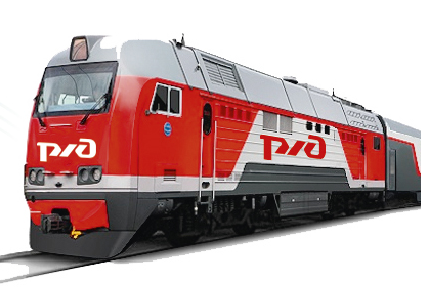 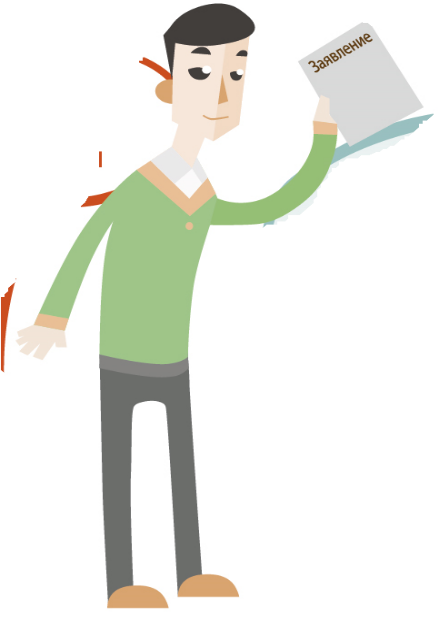 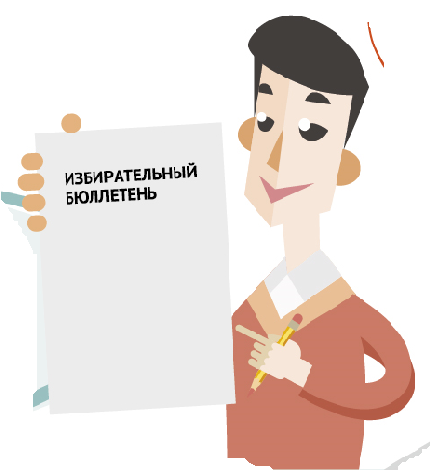 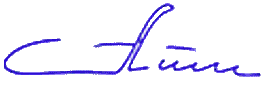 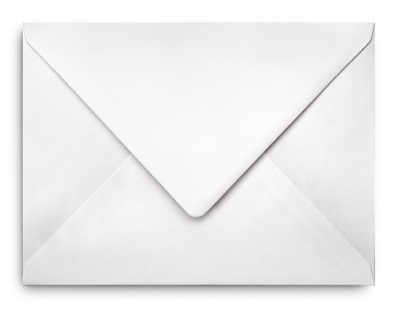 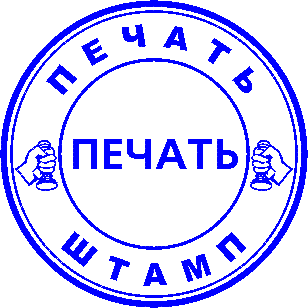 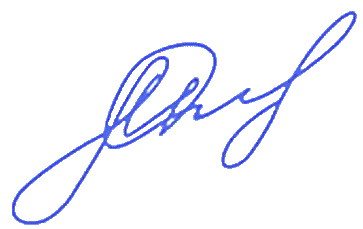 